PRIHLÁŠKAna lezecký krúžok v lanovom centre OUTDOORPARKObčianske združenie Skalná Hrana, Jesenského 60, 080 01 Prešov, IČO: 37 938 622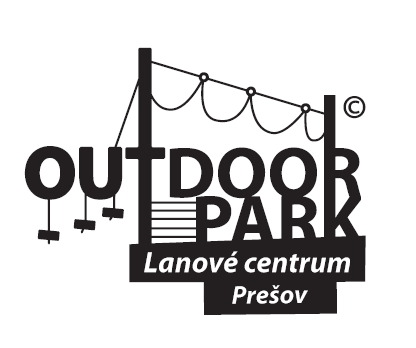 Na obdobie :Prvý trimester: 17.9. – 21.12.2018 / 13 týždňov Druhý trimester: 08.1. - 12.4.2019 / 13 týždňovTretí trimester: 24.4. - 28.6.2019 / 10 týždňovVariant:		1x týždenne			2x týždennePrvý trimester: 	65€				117€Druhý trimester:	65€				117€Tretí trimester:	50€				90€Dni:	  	PO 		UT		 ST 		ŠT 		PI	Meno a priezvisko dieťaťa: ________________________________________________Dátum narodenia: _______________________________________________Meno zákonného zástupcu: ___________________________________________Kontakt (tel. č., email):________________________________________________________Na základe tejto prihlášky záväzne prihlasujem dieťa na lezecký krúžok na lezeckej stene Boulder v areáli Lanového centra OUTDOORPARK. Podpisom beriem na vedomie všeobecné podmienky účasti na lezeckých krúžkoch a tréningoch, ktorý je súčasťou prihlášky.______________________			_______________________________________V Prešove dňa				Podpis zákonného zástupcu dieťaťa 